robert chapin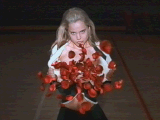 visual effects artist / supervisorwww.robertchapin.combob@robertchapin.com(310) 497-1807feature films	Star Wars: The Force Awakens	Birds of Prey	Malignant	Avengers: Age of Ultron	Batman Vs Superman	The Purge 2	The Grey	Inception	Shutter Island	Iron Man	Cloverfield 	Fast and Furious: Tokyo Drift		X-Men 2 & 3	Night at the Museum 1 & 2	Chronicles of Riddick	Fantastic Four 1 & 2	Crouching Tiger 	Nutty Professor	Armageddon 	Devil’s Advocate 	American Beauty 		Con Air 	Dante’s Peak 	Almost Famous		The Big Lebowski 	Queen of the Damned	Independence Day	Muppets In Space	Six Days Seven Nights	Mighty Joe Young	Love of the Game 	The Animal	White Squall		Before And After	Malignant	Extreme Measures		Swordfish	Pleasantville	Zoolander	Matilda	The Arrival	The Babe	television / commercial	Cowboy Bebop	Star Trek: Picard	Perry Mason		Legion	Ironfist	The Good Place		The Flash	Banshee	Once Upon a Time	/ Wonderland	Beyond	The 100	Chuck		Criminal Minds	Jericho	Fringe		Black Sails	Sara Conner Chronicles	CSI Las Vegas / Miami		Friendly Competition (Playstation) 	Mountain Dew UFO Commercial	David Byrne “She’s Mad”	studios	ZOIC STUDIOS 	HAMMERHEAD	CINESITE	MANEX VISUAL EFFECTS	NEW DEAL STUDIOS	T-SIGN STUDIOS	CFC / FRAMESTORE	PACIFIC DATA IMAGES	COBALT FX	JANIMATION	METHOD STUDIOS	MOCEAN STUDIOS	TRAILER PARK / 1741 FILMS	HYDRAULX	LOLA VFX	MACGUFF VFX	BRAND NEW SCHOOL	CORE VFX	MIRADA / MOTION THEORY	LOGAN VFX	BAKED	TIMBER	ARSENAL	PIXEL PIRATES	LEGION	REBELS VFX	THE MILLvfx supervisor / comp lead	Legends of Tomorrow (Crafty Apes)	LAs Finest (Crafty Apes)	The Flash (Zoic)	Mission Control (Zoic)	Exorcist (Zoic)	Night at the Museum (New Deal)		New Mutants (Zoic)	Shutter Island (New Deal)	100 Feet (New Deal)	There and Back (MTV) 	Lavender Williams (New Deal)	Paradiso Travel (New Deal)		The Hunted	Deadlock	Dragon Fury II		The Convent	Miss Castaway	Light Years Away		Allure	Santa Stole our Dog	Lancelot – Guardian of Time	Saving Santa 	Privateers 	Mutiny!	software	nuke, maya generalist (modeling, animation, tracking, lighting, dynamics, shading, rendering, previs), 	PhoenixFD, Mocha, photoshop, adobe premiere, after effects, Houdinieducation / other 	UCF - BS in Computer Science / Programming and Systems, VES award winner, 	2nd unit director / stunt coordinator, filmmaker (acting, writing, directing), swordplay / stage combat, 	music (piano, guitar, composition), surfing, rock climbing, martial arts, gymnastics